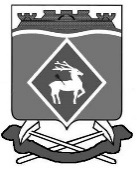 РОССИЙСКАЯ  ФЕДЕРАЦИЯРОСТОВСКАЯ ОБЛАСТЬМУНИЦИПАЛЬНОЕ ОБРАЗОВАНИЕ «БЕЛОКАЛИТВИНСКИЙ РАЙОН»АДМИНИСТРАЦИЯ БЕЛОКАЛИТВИНСКОГО РАЙОНА ПОСТАНОВЛЕНИЕот 26.02. 2024  № 268г.  Белая КалитваО внесении изменений в постановление АдминистрацииБелокалитвинского района от 03.09.2018 № 1522В связи с кадровыми изменениями в отделе культуры Администрации Белокалитвинского района и ГБУ РО «ЦРБ» в Белокалитвинском районе, Администрация Белокалитвинского района п о с т а н о в л я е т:1. Внести в постановление Администрации Белокалитвинского района
от 03.09.2018 № 1522 «О Белокалитвинской районной комиссии по рассмотрению предложений к награждению многодетных матерей Почетным дипломом Губернатора Ростовской области «За заслуги в воспитании детей» и родителей (усыновителей) орденом «Родительская слава», медалью ордена «Родительская слава» изменения, изложив приложение № 2 в редакции согласно приложению к настоящему постановлению.2. Постановление вступает в силу со дня его официального опубликования.3. Контроль за исполнением постановления возложить на заместителя главы Администрации Белокалитвинского района по социальным вопросам
Керенцеву Е.Н.    Глава Администрации  Белокалитвинского района						О.А. МельниковаВерно:Заместитель главы АдминистрацииБелокалитвинского районапо организационной и кадровой работе				Л.Г. ВасиленкоПриложениек постановлениюАдминистрацииБелокалитвинского районаот 26.02. 2024 № 268СОСТАВБелокалитвинской районной комиссии по рассмотрению предложений к награждению многодетных матерей Почетным дипломом Губернатора Ростовской области «За заслуги в воспитании детей» и родителей (усыновителей) орденом «Родительская cлава»,                                                          медалью ордена «Родительская cлава»Заместитель главы АдминистрацииБелокалитвинского районапо организационной и кадровой работе					Л.Г. ВасиленкоКеренцеваЕлена НиколаевнаКеренцеваЕлена Николаевназаместитель главы Администрации Белокалитвинского района по социальным вопросам, председатель комиссииКушнареваТатьяна АлексеевнаКушнареваТатьяна Алексеевнаначальник Управления социальной защиты населения Администрации Белокалитвинского района, заместитель председателя комиссииГапоноваАлина АлександровнаГапоноваАлина Александровнаведущий специалист отдела компенсационных выплат и доплат Управления социальной защиты населения Администрации Белокалитвинского района, секретарь комиссии (по согласованию)Члены комиссииЧлены комиссии1ВасиленкоЛюбовь Григорьевназаместитель главы Администрации Белокалитвинского района по организационной и кадровой работе2КурленкоАнна Алексеевнаглавный врач государственного бюджетного учреждения Ростовской области «Центральная районная больница» в Белокалитвинском районе(по согласованию)3ГраммЕлена Вячеславовнаначальник отдела культуры Администрации Белокалитвинского района4КунИнна Сергеевназаместитель главного врача по детству
и родовспоможению государственного бюджетного учреждения Ростовской области «Центральная районная больница» в Белокалитвинском районе(по согласованию)5КащееваИрина Александровнаначальник Отдела образования Администрации Белокалитвинского района (по согласованию)6ЧеркесоваЛюдмила Феритовнаначальник службы по физической культуре, спорту
и делам молодежи Администрации Белокалитвинского района7ТарасоваИрина Владимировнадиректор государственного бюджетного учреждения социального обслуживания населения Ростовской области «Социально-реабилитационный центр для несовершеннолетних Белокалитвинского района» (по согласованию)8ВойноваНаталья Александровнадепутат Собрания депутатов Белокалитвинского района (по согласованию)